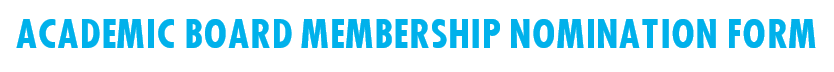 Category: One student elected by and from onshore international students Term of Office: To commence 1 November 2019 and will expire 31 October 2021has been nominated in this electionCandidate:Declaration: The Candidate declares that:I accept the nomination for election in the above category and I understand the responsibilities of membership as set out in the Governance, Academic and Student Affairs Statute 2013 and the Academic Board Regulations 2017.I am an eligible candidate to nominate for this election in the above stated category.1 I am  I am not additionally interested in participating as a member of an Academic Board standing committee.Candidate signature:  __________________________________________	Date:  

Contact:Student ID#			College:	 Campus:			Business phone: Mobile phone: 			Email address:		Nominators:	Declaration: The Nominees declare that we are eligible to vote in this election.First nominator name:       	   	First Nominator Student ID #:		First nominator signature: _______________________________________		Date:  
Second nominator name:    		Second Nominator Student ID #:	Second nominator signature: _____________________________________		Date:  Nominations must be received by the Governance and Secretariat by no later than 4.00pm AEST, 9 August 2019.Please scan and/or email this form to gov.sec@vu.edu.au or hand deliver to Governance and Secretariat, Building K, Level 5, Room K546, Footscray Park Campus. Receipt of nominations will be acknowledged promptly by email.